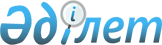 Вопросы Комитета по государственному энергетическому надзору Министерства энергетики и минеральных ресурсов Республики Казахстан
					
			Утративший силу
			
			
		
					Постановление Правительства Республики Казахстан от 23 августа 1999 года N 1221. Утратило силу - постановлением Правительства РК от 28 октября 2004 г. N 1106 (P041106).
      Сноска. Утратило силу постановлением Правительства РК от 28.10.2004 № 1106.

      Сноска. В заголовке и тексте постановления и Положения заменены слова - постановлением Правительства РК от 25 января 2001 г. N 133 P010133_ . 
      Правительство Республики Казахстан постановляет: 
      1. Утвердить прилагаемые: 
      1) Положение о Комитете по государственному энергетическому надзору Министерства энергетики и минеральных ресурсов Республики Казахстан (Комгосэнергонадзор); 
      2) структуру Комитета по государственному энергетическому надзору Министерства энергетики и минеральных ресурсов Республики Казахстан (Комгосэнергонадзор). 
      2. Внести в постановление Правительства Республики Казахстан от 27 мая 1999 года N 657  P990657_   "Вопросы Министерства энергетики, индустрии и торговли Республики Казахстан" следующее дополнение: 
      подпункт 4) пункта 2 после слов "Комитет по" дополнить словом "государственному". 
      3. Настоящее постановление вступает в силу со дня подписания.   Положение
о Комитете по государственному энергетическому
надзору Министерства энергетики и минеральных ресурсов
Республики Казахстан (Комгосэнергонадзор) 
1. Общие положения 
      1. Комитет по государственному энергетическому надзору Министерства энергетики и минеральных ресурсов Республики Казахстан (далее - Комитет) является ведомством, в пределах компетенции Министерства энергетики и минеральных ресурсов Республики Казахстан, осуществляющим специальные исполнительные контрольно-надзорные функции. 
      2. Комитет осуществляет свою деятельность в соответствии с Конституцией и законами Республики Казахстан, актами Президента и Правительства Республики Казахстан, иными нормативными правовыми актами, а также настоящим Положением. 
      3. Комитет является юридическим лицом, в организационно-правовой форме государственного учреждения, имеет печати и штампы со своим наименованием на государственном языке, бланки установленного образца, а также в соответствии с законодательством Республики Казахстан счета в банках. 
      Комитет вступает в гражданско-правовые отношения от собственного имени. 
      Комитет имеет право выступать стороной гражданско-правовых отношений от имени государства, если он уполномочен на это в соответствии с законодательством. 
      4. Комитет по вопросам своей компетенции в установленном законодательством порядке издает приказы, которые имеют силу на территории Республики Казахстан. 
      5. Структура и лимит штатной численности Комитета утверждаются Правительством Республики Казахстан. 
      6. Юридический адрес Комитета: 
      473000, город Астана, улица Бейбитшилик, 37. 
      7. Полное наименование Комитета - государственное учреждение "Комитет по государственному энергетическому надзору Министерства энергетики и минеральных ресурсов Республики Казахстан (Комгосэнергонадзор)". 
      8. Настоящее Положение является учредительным документом Комитета. 
      9. Финансирование деятельности Комитета осуществляется только из республиканского бюджета. 
      Комитету запрещается вступать в договорные отношения с субъектами предпринимательства на предмет выполнения обязанностей, являющихся функциями Комитета. 
      Если Комитету законодательными актами предоставлено право осуществлять приносящую доходы деятельность, то доходы, полученные от такой деятельности, направляются в доход республиканского бюджета.  2. Основные задачи, функции и права Комитета             10. Основными задачами Комитета являются: 
            1) надзор за надежностью, безопасностью и экономичностью производства, передачи, распределения и потребления энергии; 
            2) надзор за эксплуатацией и техническим состоянием энергетического оборудования электрических станций, электрических и тепловых сетей, а также электрических и теплоиспользующих установок потребителей - независимо от форм собственности; 
            3) контроль за рациональным и экономным использованием и оптимизацией режимов производства и передачи электрической и тепловой энергии; 
            4) контроль за соблюдением требований государственных стандартов и технических условий по качеству электрической и тепловой энергии; 
            5) надзор за выполнением требований к лицензируемым видам деятельности в сфере электроэнергетики; 
            6) надзор за выполнением организациями технических требований нормативных правовых актов Республики Казахстан в сфере электроэнергетики; 
            7) подготовка и внесение в Правительство Республики Казахстан предложений по работе стратегических инвесторов в части повышения эффективности работы энергетического оборудования, его реконструкции и модернизации; 
            8) организация и учет расследований крупных технологических нарушений в работе электростанций, тепловых и электрических сетей, приведших к разделению Единой энергосистемы Казахстана на несколько частей, массовому ограничению потребителей по электрической и тепловой энергии, повреждению крупного энергетического оборудования; 
            9) организация обследований энергетической эффективности юридических лиц. 
      11. Комитет в установленном законодательством порядке осуществляет следующие функции: 
      1) участие в разработке государственной политики в электроэнергетическом комплексе; 
      2) мониторинг функционирования оптового и розничного рынков электрической энергии; 
      3) выдача заключений по техническим вопросам, связанным с функционированием оптового и розничного рынков электрической и тепловой энергии; 
      4) осуществление периодических обследований технического состояния энергетического оборудования электрических станций, электрических и тепловых сетей, а также энергетического оборудования потребителей; 
      5) осуществление контроля за ходом ремонтной компании и заготовкой топлива электрических станций, электрических и тепловых сетей для работы в зимних условиях; 
      6) организация системы отчетности по состоянию технической эксплуатации, аварийности и травматизму на энергетических объектах; 
      7) мониторинг состояния важнейших технико-экономических показателей, удельных расходов топлива, потерь электрической и тепловой энергии в электрических и тепловых сетях и выполнения принятых обязательств собственниками энергетических объектов по их снижению; 
      8) организация контроля за соблюдением требований государственных стандартов и технических условий по качеству электрической и тепловой энергии; 
      9) осуществление надзора за выполнением требований к лицензируемым видам деятельности в сфере электроэнергетики; 
      10) осуществление надзора за выполнением организациями технических требований нормативных правовых актов Республики Казахстан в сфере электроэнергетики; 
      11) мониторинг выполнения стратегическими инвесторами работ по улучшению состояния основных фондов в электроэнергетике, проведения реконструкции и модернизации оборудования; 
      12) подготовка предложений по совершенствованию законодательства и нормативных актов, содержащих технические и технологические нормы, правила и стандарты, действующих в электроэнергетическом комплексе; 
      13) организация проведения технических экспертиз по рациональному использованию электрической и тепловой энергии, выполнение энергосберегающей политики; 
      14) организация с привлечением экспертов проведения расследований технологических нарушений в работе энергетического оборудования электрических станций, электрических и тепловых сетей; 
      15) организация квалификационных проверок знаний правил технической эксплуатации и правил безопасности у технических руководителей организаций, осуществляющих производство, передачу и распределение электрической тепловой энергии в целях осуществления контроля технического состояния и безопасности эксплуатации электро- и энергоустановок; 
      16) осуществляет иные функции, возложенные на него законодательством Республики Казахстан. 
      12. Комитет для реализации основных задач и осуществления своих функций имеет право в установленном законодательством порядке: 
      1) проводить проверки работы энергетического оборудования, электрических и теплоиспользующих установок организаций и обслуживающего их персонала; 
      2) составлять акты обследования и вносить обязательные для исполнения руководителям соответствующих организаций предписания по вопросам, входящим в компетенцию Комитета; 
      3) проводить оценку и выдавать акты готовности энергетических организаций к работе в зимних условиях; 
      4) привлекать соответствующих экспертов при проведении обследования поднадзорного энергетического оборудования, комплексных проверок энергетических организаций; 
      5) назначать комиссии по расследованию технологических нарушений в работе электрических станций, электрических и тепловых сетей; 
      6) получать от субъектов электроэнергетического комплекса и собственников поднадзорного оборудования необходимую технико- экономическую информацию для осуществления своих функций; 
      7) вносить предложения собственникам организаций о привлечении к дисциплинарной ответственности лиц, виновных в допущении аварий, несчастных случаев и иных грубых нарушений требований нормативных правовых актов; 
      8) направлять материалы в соответствующие государственные органы о привлечении к административной или уголовной ответственности в соответствии с законодательством лиц, виновных в допущении аварий, несчастных случаев и иных грубых нарушений требований нормативных правовых актов; 
      9) осуществлять иные права в соответствии с законодательством.  3. Имущество Комитета
      13. Комитет имеет на праве оперативного управления обособленное имущество. 
      14. Имущество Комитета относится к республиканской собственности. 
      15. Комитет не вправе самостоятельно отчуждать или иным способом распоряжаться закрепленным за ним имуществом. 
      Комитету может быть предоставлено право распоряжения имуществом в случаях и пределах, установленных законодательством.  4. Организация деятельности Комитета 
      16. Комитет возглавляет Председатель, назначаемый и освобождаемый от должности Правительством Республики Казахстан по представлению Министра энергетики и минеральных ресурсов Республики Казахстан. 
      17. Председатель Комитета имеет одного заместителя, назначаемого и освобождаемого от должности Министром энергетики и минеральных ресурсов Республики Казахстан по представлению Председателя Комитета. 
      18. Председатель Комитета организует и руководит работой Комитета и несет персональную ответственность за выполнение возложенных на Комитет задач и осуществление им своих функций. 
      19. В этих целях Председатель Комитета: 
      1) определяет обязанности и полномочия своего заместителя и руководителей структурных подразделений Комитета; 
      2) в соответствии с законодательством назначает на должности и освобождает от должностей работников Комитета; 
      3) в установленном законодательством порядке налагает дисциплинарные взыскания на сотрудников Комитета; 
      4) подписывает приказы Комитета; 
      5) утверждает положения о структурных подразделениях Комитета; 
      6) осуществляет иные полномочия в соответствии с законодательством.  5. Реорганизация и ликвидация Комитета
      20. Реорганизация и ликвидация Комитета осуществляется в соответствии с законодательством Республики Казахстан. 
      Структура 
      Комитета по государственному энергетическому 
      надзору Министерства энергетики и минеральных ресурсов 
      Республики Казахстан 
      Руководство 
      Управление мониторинга и анализа 
      Управление технической инспекции 
					© 2012. РГП на ПХВ «Институт законодательства и правовой информации Республики Казахстан» Министерства юстиции Республики Казахстан
				
Премьер-Министр  
Республики Казахстан  Утверждено
постановлением Правительства
Республики Казахстан
от 23 августа 1999 года N 1221 Утверждена
постановлением Правительства
Республики Казахстан
от 23 августа 1999 года N 1221 